МАУ ДО «Сорокинский центр развития ребенка – детский сад № 1»воспитатель: Татьяна Викторовна Шепелева	2011г.Тема:  "Веселое, занимательное путешествие на поезде"Задачи:Упражнять детей в умении классифицировать предметы по трем признакам: цвету, форме и величине. Учить делить множества на подмножества. Развивать внимание, наблюдательность, память, фантазию, логическое мышление.Развивающая среда: импровизированный поезд (из стульчиков на спинках которых приклеены фигуры), билеты – карточки, комплект знаков, разноцветные цветы, большие и маленькие ворота, ленты из бумаги желтого, красного, синего цвета, три обруча(красный, желтый, синий).Ход проведения-Ребята, предлагаю вам отправиться в путешествие, очень занимательное и веселое. Как вы думаете, на чем мы можем отправиться в путешествие (ответы детей).-Я предлагаю вам путешествие на поезде. Но, что же нужно, чтобы поехать на настоящем поезде? (ответы детей)-Правильно, нам нужен поезд - он у нас уже есть, машинист поезда у нас будет Дамир К. и ещё нам необходимо приобрести билеты. Проходите, пожалуйста, в кассу к Даше и купите себе билеты на поезд. Ребята, а вы знаете, что за порядком в поезде должен следить кондуктор? Именно он проверяет, все ли пассажиры сидят на своих местах. Сегодня моим помощником-кондуктором, будет Катя М.. Она будет внимательно следить у всех ли пассажиров есть билеты, и на своих ли местах они сидят. А где ваше место вы можете узнать по своим билетам. На них показано, какого цвета, какой формы и какого размера фигура находится на спинке вашего стульчика в поезде. Будьте внимательны, а мы с Катей вам поможем.(Все занимают свои места, машинист дает сигнал к отправлению.)Деток поезд наш везет.В лес и на полянку,Будут дети там гулять,Повстречают зайку,Так-так, так-так,Все колёсики стучат.-Первая станция "Цветочная поляна". Пассажиры могут покинуть поезд, (дети выходят на поляну и встречают зайчика, который сообщает, что сильный ветер сдул все лепестки с цветов, и на полянке стало грустно). - Ребята давайте поможем зайчику оживить полянку, составив цветы из геометрических фигур по схемам. На схеме указано, какого цвета и какой формы должны быть лепестки у цветочка  (дети выполняют задание).- Молодцы ребята, посмотрите, какая яркая, красивая полянка получилась. Ну а нам пора отправляться дальше. Попрощайтесь с зайчиком и занимайте места в поезде. А моим помощником-кондуктором сейчас будет Настя П. Она проверит, правильно ли сидят пассажиры. Будьте внимательны, проверьте, у всех ли есть билеты (дети рассаживаются).Деток поезд наш везетВ лес и на полянкуБудут дети там гулятьДружно с пчелками летатьТак-так, так-такВсе колесики стучат- Вторая станция "Пчелиная поляна". Пассажиры могут покинуть поезд (дети выходят на поляну, на которой лежат разноцветные цветы и на каждом цветочке лежит предмет). На этой полянке летают трудолюбивые пчёлки. Целый день они трудятся, собирают урожай мёда и несут его в улей. А потом в улье наводят порядок.- Ребята, у меня есть волшебная палочка, сейчас я взмахну ней и превращу всех вас в пчёлок.Волшебную палочку я поднимаю,И в пчёлок ребяток своих превращаю.- Пчёлки летают возле цветочков, собирают мёд с цветочка и несут его в улей. Потом летят снова, собирают мёд с другого цветочка и несут снова в улей, (дети выполняют задание).- А сейчас давайте наведём порядок в улье. И разложим мёд по цвету. Сверху мы положим мёд красного цвета, справа- мёд жёлтого цвета, а слева- мёд синего цвета, (дети выполняют задание).- А сейчас сверху мы положим мёд прямоугольной формы, вниз- квадратной формы, справа будет лежать мёд круглой формы, а слева- треугольной формы, (дети выполняют задание)- Молодцы, пчёлки, хорошо потрудились!Я волшебную палочку вновь поднимаю,И пчёлок в ребяток своих превращаю.- Нам пора отправляться дальше. Занимайте свои места в поезде, а моим помощником-кондуктором сейчас будет Артем М.. Приготовьте билеты для проверки, мы отправляемся.Деток поезд наш везёт,В лес и на полянку,Дети будут там гулять,С муравьишками играть.Так-так, так-так,Всё колёсики стучат.- Третья станция "Муравьиная". В одном лесу жили-были муравьи. Они строили домики-муравейники и жили в них. Муравейники были большими и разноцветными. В них было много квартир разной формы. Большие муравьи ходили только через большие ворота, а маленькие муравьи только через маленькие. Разноцветные муравьи ходили по дорожкам только своего цвета. Целый день трудились муравьи в лесу, к вечеру собирались у дерева, откуда начинались все дорожки и шли к своим домикам-муравейникам через свои ворота, по дорожке своего цвета, в квартирку своей формы.- У меня в руках коробочка с волшебными фигурками, которые превратят вас в муравьёв. Вам надо будет пройти в свои ворота, по дорожке своего цвета, и найти в своём муравейнике квартирку своей формы, (дети берут фигуры и идут в свои домики, воспитатель спрашивает, почему пришёл сюда, как шёл).Молодцы муравьишки,Все нашли свои домишки.А сейчас пора нам в путь. Чтоб ребятам отдохнуть.(дети складывают волшебные фигурки в коробочку и занимают свои места в поезде).- А моим помощником-кондуктором на пути в детский сад будет Света К.. Уважаемые пассажиры приготовьте билеты для проверки.Наш поезд весёлый,Колёса стучат,А в поезде нашем,Ребята сидят.Чу-чу-чу, чу-чу-чу,Бежит паровоз,Весёлых ребяток в дет садик привёз.- Ребята, посмотрите, какие подарки нам сделал волшебный лес в память об этом весёлом, занимательном путешествии. (детям дарятся медали: вырезанные из картона пчелки и муравьи)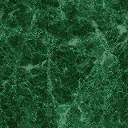 